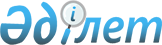 Аршалы аудандық мәслихатының 2018 жылғы 24 желтоқсандағы № 33/2 "2019-2021 жылдарға арналған аудандық бюджет туралы" шешіміне өзгерістер енгізу туралыАқмола облысы Аршалы аудандық мәслихатының 2019 жылғы 27 қыркүйектегі № 43/2 шешімі. Ақмола облысының Әділет департаментінде 2019 жылғы 8 қазанда № 7412 болып тіркелді
      РҚАО-ның ескертпесі.

      Құжаттың мәтінінде түпнұсқаның пунктуациясы мен орфографиясы сақталған.
      Қазақстан Республикасының 2008 жылғы 4 желтоқсандағы Бюджет кодексінің 106 бабының 4 тармағына, 111 бабының 1 тармағына, Қазақстан Республикасының 2001 жылғы 23 қаңтардағы "Қазақстан Республикасындағы жергілікті мемлекеттік басқару және өзін-өзі басқару туралы" Заңының 6 бабына сәйкес, Аршалы аудандық мәслихаты ШЕШІМ ҚАБЫЛДАДЫ:
      1. Аршалы аудандық мәслихатының "2019-2021 жылдарға арналған аудандық бюджет туралы" 2018 жылғы 24 желтоқсандағы № 33/2 (Нормативтік құқықтық актілерді мемлекеттік тіркеу тізілімінде № 7041 тіркелген, 2019 жылдың 21 қаңтарында Қазақстан Республикасы нормативтік құқықтық актілерінің электрондық түрдегі эталондық бақылау банкінде жарияланған) шешіміне келесі өзгерістер енгізілсін:
      1 тармақ жаңа редакцияда баяндалсын:
      "1. 2019-2021 жылдарға арналған аудандық бюджет тиісінше 1, 2, 3 қосымшаларға сәйкес, соның ішінде 2019 жылға арналған келесі көлемдерде бекітілсін:
      1) кірістер – 9 593 770,6 мың теңге, соның ішінде:
      салықтық түсімдер – 1 006 109,0 мың теңге;
      салықтық емес түсімдер – 7 148,0 мың теңге;
      негізгі капиталды сатудан түсетін түсімдер – 178 500,0 мың теңге;
      трансферттердің түсімдері – 8 402 013,6 мың теңге;
      2) шығындар – 9 614 453,0 мың теңге;
      3) таза бюджеттік кредиттеу – 40 246,6 мың теңге, соның ішінде:
      бюджеттік кредиттер – 87 113,0 мың теңге;
      бюджеттік кредиттерді өтеу – 46 866,4 мың теңге;
      4) қаржы активтерімен жасалатын операциялар бойынша сальдо – 0 мың теңге, соның ішінде:
      қаржы активтерін сатып алу – 0 мың теңге;
      мемлекеттік қаржы активтерін сатудан түсетін түсімдер – 0 мың теңге;
      5) бюджет тапшылығы (профициті) - - 60 929,0 мың теңге;
      6) бюджет тапшылығын қаржыландыру (профицитін пайдалану) – 60 929,0 мың теңге.".
      Көрсетілген шешімнің 1, 4, 5, 6, 8 қосымшалары осы шешімнің 1, 2, 3, 4, 5 қосымшаларына сәйкес жаңа редакцияда баяндалсын.
      2. Осы шешім Ақмола облысының Әділет департаментінде мемлекеттік тіркелген күнінен бастап күшіне енеді және 2019 жылдың 1 қаңтарынан бастап қолданысқа енгізіледі.
      "КЕЛІСІЛДІ" 2019 жылға арналған аудандық бюджет 2019 жылға арналған республикалық бюджеттен нысаналы трансферттер мен бюджеттік кредиттер 2019 жылға арналған облыстық бюджеттен нысаналы трансферттер 2019 жылға арналған аудандық бюджеттен кент және ауылдық округтердің бюджеттеріне нысаналы трансферттер 2019 жылға арналған ауылдық округтердің бюджеттік бағдарламалар тізбесі
					© 2012. Қазақстан Республикасы Әділет министрлігінің «Қазақстан Республикасының Заңнама және құқықтық ақпарат институты» ШЖҚ РМК
				
      Аудандық мәслихат
сессиясының төрайымы

Қ.Шедербеков

      Аудандық мәслихаттың
хатшысы

Қ.Шедербеков

      Аршалы ауданының әкімдігі
Аршалы аудандық
мәслихатының
2019 жылғы 27 қыркүйектегі
№ 43/2 шешіміне
1 қосымшаАршалы аудандық
мәслихатының
2018 жылғы 24 желтоқсандағы
№ 33/2 шешіміне
1 қосымша
Санаты
Санаты
Санаты
Санаты
Сома мың теңге
Сыныбы
Сыныбы
Сыныбы
Сома мың теңге
Кіші сыныбы
Кіші сыныбы
Сома мың теңге
Атауы
Сома мың теңге
1
2
3
4
5
I. Кiрiстер 
9593770,6
1
Салықтық түсімдер
1006109,0
01
Табыс салығы
58450,0
2
Жеке табыс салығы
58450,0
03
Әлеуметтік салық
387657,0
1
Әлеуметтік салық 
387657,0
04
Меншiкке салынатын салықтар
500017,0
1
Мүлiкке салынатын салықтар
437070,0
3
Жер салығы 
9127,0
4
Көлiк құралдарына салынатын салық
49720,0
5
Бірыңғай жер салығы
4100,0
05
Тауарларға, жұмыстарға және қызметтерге салынатын iшкi салықтар
53485,0
2
Акциздер
7500,0
3
Табиғи және басқа да ресурстарды пайдаланғаны үшiн түсетiн түсiмдер
29000,0
4
Кәсiпкерлiк және кәсiби қызметтi жүргiзгенi үшiн алынатын алымдар
16800,0
5
Ойын бизнесіне салық
185,0
08
Заңдық маңызы бар әрекеттерді жасағаны және (немесе) оған уәкілеттігі бар мемлекеттік органдар немесе лауазымды адамдар құжаттар бергені үшін алынатын міндетті төлемдер
6500,0
1
Мемлекеттік баж
6500,0
2
Салықтық емес түсімдер
7148,0
01
Мемлекеттік меншіктен түсетін кірістер
3690,0
5
Мемлекет меншігіндегі мүлікті жалға беруден түсетін кірістер
3633,0
7
Мемлекеттік бюджеттен берілген кредиттер бойынша сыйақылар
57,0
04
Мемлекеттік бюджеттен қаржыландырылатын, сондай-ақ Қазақстан Республикасы Ұлттық Банкінің бюджетінен (шығыстар сметасынан) қамтылатын және қаржыландырылатын мемлекеттік мекемелер салатын айыппұлдар, өсімпұлдар, санкциялар, өндіріп алулар
1650,0
1
Мұнай секторы ұйымдарынан және Жәбірленушілерге өтемақы қорына түсетін түсімдерді қоспағанда, мемлекеттік бюджеттен қаржыландырылатын, сондай-ақ Қазақстан Республикасы Ұлттық Банкінің бюджетінен (шығыстар сметасынан) қамтылатын және қаржыландырылатын мемлекеттік мекемелер салатын айыппұлдар, өсімпұлдар, санкциялар, өндіріп алулар
1650,0
06
Басқа да салықтық емес түсiмдер
1808,0
1
Басқа да салықтық емес түсiмдер
1808,0
3
Негізгі капиталды сатудан түсетін түсімдер
178500,0
03
Жердi және материалдық емес активтердi сату
178500,0
1
Жерді сату
178500,0
4
Трансферттердің түсімдері
8402013,6
02
Мемлекеттiк басқарудың жоғары тұрған органдарынан түсетiн трансферттер
8402013,6
2
Облыстық бюджеттен түсетiн трансферттер
8402013,6
Функционалдық топ
Функционалдық топ
Функционалдық топ
Функционалдық топ
Сома мың тенге
Бюджеттік бағдарламалардың әкімшісі
Бюджеттік бағдарламалардың әкімшісі
Бюджеттік бағдарламалардың әкімшісі
Сома мың тенге
Бағдарлама
Бағдарлама
Сома мың тенге
Атауы
Сома мың тенге
II. Шығындар
9614453,0
01
Жалпы сипаттағы мемлекеттiк қызметтер 
350859,0
112
Аудан (облыстық маңызы бар қала) мәслихатының аппараты
22105,1
001
Аудан (облыстық маңызы бар қала) мәслихатының қызметін қамтамасыз ету жөніндегі қызметтер
22105,1
122
Аудан (облыстық маңызы бар қала) әкімінің аппараты
96430,7
001
Аудан (облыстық маңызы бар қала) әкімінің қызметін қамтамасыз ету жөніндегі қызметтер
95930,7
003
Мемлекеттік органның күрделі шығыстары
500,0
123
Қаладағы аудан, аудандық маңызы бар қала, кент, ауыл, ауылдық округ әкімінің аппараты
128837,0
001
Қаладағы аудан, аудандық маңызы бар қаланың, кент, ауыл, ауылдық округ әкімінің қызметін қамтамасыз ету жөніндегі қызметтер
128837,0
458
Ауданның (облыстық маңызы бар қаланың) тұрғын үй-коммуналдық шаруашылығы, жолаушылар көлігі және автомобиль жолдары бөлімі
63775,3
001
Жергілікті деңгейде тұрғын үй-коммуналдық шаруашылығы, жолаушылар көлігі және автомобиль жолдары саласындағы мемлекеттік саясатты іске асыру жөніндегі қызметтер
11275,3
113
Жергілікті бюджеттерден берілетін ағымдағы нысаналы трансферттер
52500,0
459
Ауданның (облыстық маңызы бар қаланың) экономика және қаржы бөлімі
28718,5
001
Ауданның (облыстық маңызы бар қаланың) экономикалық саясаттын қалыптастыру мен дамыту, мемлекеттік жоспарлау, бюджеттік атқару және коммуналдық меншігін басқару саласындағы мемлекеттік саясатты іске асыру жөніндегі қызметтер
22586,3
003
Салық салу мақсатында мүлікті бағалауды жүргізу
853,2
010
Жекешелендіру, коммуналдық меншікті басқару, жекешелендіруден кейінгі қызмет және осыған байланысты дауларды реттеу
792,0
015
Мемлекеттік органның күрделі шығыстары
1600,0
028
Коммуналдық меншікке мүлікті сатып алу
1987,0
113
Жергілікті бюджеттерден берілетін ағымдағы нысаналы трансферттер
900,0
494
Ауданның (облыстық маңызы бар қаланың) кәсіпкерлік және өнеркәсіп бөлімі
7468,6
001
Жергілікті деңгейде кәсіпкерлікті және өнеркәсіпті дамыту саласындағы мемлекеттік саясатты іске асыру жөніндегі қызметтер
7468,6
805
Ауданның (облыстық маңызы бар қаланың) мемлекеттік сатып алу бөлімі
3523,8
001
Жергілікті деңгейде мемлекеттік сатып алу саласындағы мемлекеттік саясатты іске асыру жөніндегі қызметтер
3523,8
02
Қорғаныс
11119,2
122
Аудан (облыстық маңызы бар қала) әкімінің аппараты
11119,2
005
Жалпыға бірдей әскери міндетті атқару шеңберіндегі іс-шаралар
6134,4
006
Аудан (облыстық маңызы бар қала) ауқымындағы төтенше жағдайлардың алдын алу және оларды жою
4434,8
007
Аудандық (қалалық) ауқымдағы дала өрттерінің, сондай-ақ мемлекеттік өртке қарсы қызмет органдары құрылмаған елдi мекендерде өрттердің алдын алу және оларды сөндіру жөніндегі іс-шаралар
550,0
03
Қоғамдық тәртіп, қауіпсіздік, құқықтық, сот, қылмыстық-атқару қызметі
2090,0
458
Ауданның (облыстық маңызы бар қаланың) тұрғын үй-коммуналдық шаруашылығы, жолаушылар көлігі және автомобиль жолдары бөлімі
2090,0
021
Елдi мекендерде жол қозғалысы қауiпсiздiгін қамтамасыз ету
2090,0
04
Бiлiм беру
3009710,6
464
Ауданның (облыстық маңызы бар қаланың) білім бөлімі
2973164,5
001
Жергілікті деңгейде білім беру саласындағы мемлекеттік саясатты іске асыру жөніндегі қызметтер
15071,7
003
Жалпы білім беру
2235103,4
004
Ауданның (облыстық маңызы бар қаланың) мемлекеттік білім беру мекемелерінде білім беру жүйесін ақпараттандыру
4183,0
005
Ауданның (облыстық маңызы бар қаланың) мемлекеттік білім беру мекемелер үшін оқулықтар мен оқу-әдiстемелiк кешендерді сатып алу және жеткізу
92346,6
006
Балаларға қосымша білім беру
76112,9
007
Аудандық (қалалық) ауқымдағы мектеп олимпиадаларын және мектептен тыс іс-шараларды өткiзу
133,0
009
Мектепке дейінгі тәрбие мен оқыту ұйымдарының қызметін қамтамасыз ету
237392,0
015
Жетім баланы (жетім балаларды) және ата-аналарының қамқорынсыз қалған баланы (балаларды) күтіп-ұстауға қамқоршыларға (қорғаншыларға) ай сайынға ақшалай қаражат төлемі
13962,0
040
Мектепке дейінгі білім беру ұйымдарында мемлекеттік білім беру тапсырысын іске асыруға
282209,9
067
Ведомстволық бағыныстағы мемлекеттік мекемелер мен ұйымдардың күрделі шығыстары
16650,0
465
Ауданның (облыстық маңызы бар қаланың) дене шынықтыру және спорт бөлімі
36516,1
017
Балалар мен жасөспірімдерге спорт бойынша қосымша білім беру
36516,1
467
Ауданның (облыстық маңызы бар қаланың) құрылыс бөлімі
30,0
024
Бастауыш, негізгі орта және жалпы орта білім беру объектілерін салу және реконструкциялау
30,0
06
Әлеуметтiк көмек және әлеуметтiк қамсыздандыру
386021,0
123
Қаладағы аудан, аудандық маңызы бар қала, кент, ауыл, ауылдық округ әкімінің аппараты
20504,5
003
Мұқтаж азаматтарға үйінде әлеуметтік көмек көрсету
20504,5
451
Ауданның (облыстық маңызы бар қаланың) жұмыспен қамту және әлеуметтік бағдарламалар бөлімі
363258,5
001
Жергілікті деңгейде халық үшін әлеуметтік бағдарламаларды жұмыспен қамтуды қамтамасыз етуді іске асыру саласындағы мемлекеттік саясатты іске асыру жөніндегі қызметтер
24185,0
002
Жұмыспен қамту бағдарламасы
78464,6
005
Мемлекеттік атаулы әлеуметтік көмек
176404,0
006
Тұрғын үйге көмек көрсету
600,0
007
Жергілікті өкілетті органдардың шешімі бойынша мұқтаж азаматтардың жекелеген топтарына әлеуметтік көмек
30656,8
010
Үйден тәрбиеленіп оқытылатын мүгедек балаларды материалдық қамтамасыз ету
545,0
011
Жәрдемақыларды және басқа да әлеуметтік төлемдерді есептеу, төлеу мен жеткізу бойынша қызметтерге ақы төлеу
138,0
014
Мұқтаж азаматтарға үйде әлеуметтiк көмек көрсету
1119,0
017
Оңалтудың жеке бағдарламасына сәйкес мұқтаж мүгедектердi мiндеттi гигиеналық құралдармен қамтамасыз ету, қозғалуға қиындығы бар бірінші топтағы мүгедектерге жеке көмекшінің және есту бойынша мүгедектерге қолмен көрсететiн тіл маманының қызметтерін ұсыну
6018,0
023
Жұмыспен қамту орталықтарының қызметін қамтамасыз ету
30552,0
050
Қазақстан Республикасында мүгедектердің құқықтарын қамтамасыз етуге және өмір сүру сапасын жақсарту
11953,1
054
Үкіметтік емес ұйымдарда мемлекеттік әлеуметтік тапсырысты орналастыру
2623,0
464
Ауданның (облыстық маңызы бар қаланың) білім бөлімі
2258,0
030
Патронат тәрбиешілерге берілген баланы (балаларды) асырап бағу
2258,0
07
Тұрғын үй-коммуналдық шаруашылық
588057,8
123
Қаладағы аудан, аудандық маңызы бар қала, кент, ауыл, ауылдық округ әкімінің аппараты
3362,8
010
Жерлеу орындарын ұстау және туыстары жоқ адамдарды жерлеу
89,8
014
Елді мекендерді сумен жабдықтауды ұйымдастыру
3273,0
458
Ауданның (облыстық маңызы бар қаланың) тұрғын үй-коммуналдық шаруашылығы, жолаушылар көлігі және автомобиль жолдары бөлімі
6122,0
012
Сумен жабдықтау және су бұру жүйесінің жұмыс істеуі
1200,0
015
Елдi мекендердегі көшелердi жарықтандыру
2200,0
027
Ауданның (облыстық маңызы бар қаланың) коммуналдық меншігіндегі газ жүйелерін қолдануды ұйымдастыру
2722,0
467
Ауданның (облыстық маңызы бар қаланың) құрылыс бөлімі
578573,0
003
Коммуналдық тұрғын үй қорының тұрғын үйін жобалау және (немесе) салу, реконструкциялау
130,0
004
Инженерлік-коммуникациялық инфрақұрылымды жобалау, дамыту және (немесе) жайластыру
386769,3
006
Сумен жабдықтау және су бұру жүйесін дамыту
16708,0
058
Елді мекендердегі сумен жабдықтау және су бұру жүйелерін дамыту
158165,7
098
Коммуналдық тұрғын үй қорының тұрғын үйлерін сатып алу
16800,0
08
Мәдениет, спорт, туризм және ақпараттық кеңістiк
302908,0
455
Ауданның (облыстық маңызы бар қаланың) мәдениет және тілдерді дамыту бөлімі
248807,4
001
Жергілікті деңгейде тілдерді және мәдениетті дамыту саласындағы мемлекеттік саясатты іске асыру жөніндегі қызметтер
8703,4
003
Мәдени-демалыс жұмысын қолдау
183857,0
006
Аудандық (қалалық) кiтапханалардың жұмыс iстеуi
48143,0
007
Мемлекеттiк тiлдi және Қазақстан халқының басқа да тiлдерін дамыту
8104,0
456
Ауданның (облыстық маңызы бар қаланың) ішкі саясат бөлімі
40430,9
001
Жергілікті деңгейде ақпарат, мемлекеттілікті нығайту және азаматтардың әлеуметтік сенімділігін қалыптастыру саласында мемлекеттік саясатты іске асыру жөніндегі қызметтер
19674,9
002
Мемлекеттік ақпараттық саясат жүргізу жөніндегі қызметтер
12082,0
003
Жастар саясаты саласында іс-шараларды іске асыру
8674,0
465
Ауданның (облыстық маңызы бар қаланың) дене шынықтыру және спорт бөлімі
13639,7
001
Жергілікті деңгейде дене шынықтыру және спорт саласындағы мемлекеттік саясатты іске асыру жөніндегі қызметтер
7654,7
006
Аудандық (облыстық маңызы бар қалалық) деңгейде спорттық жарыстар өткiзу
1014,0
007
Әртүрлi спорт түрлерi бойынша аудан (облыстық маңызы бар қала) құрама командаларының мүшелерiн дайындау және олардың облыстық спорт жарыстарына қатысуы
4971,0
467
Ауданның (облыстық маңызы бар қаланың) құрылыс бөлімі
30,0
011
Мәдениет объектілерін дамыту
30,0
09
Отын-энергетика кешенi және жер қойнауын пайдалану
665123,9
467
Ауданның (облыстық маңызы бар қаланың) құрылыс бөлімі
107705,9
009
Жылу-энергетикалық жүйені дамыту
107705,9
458
Ауданның (облыстық маңызы бар қаланың) тұрғын үй-коммуналдық шаруашылығы, жолаушылар көлігі және автомобиль жолдары бөлімі
557418,0
026
Ауданның (облыстық маңызы бар қаланың) коммуналдық меншігіндегі жылу жүйелерін қолдануды ұйымдастыру
227220,0
036
Газ тасымалдау жүйесін дамыту
330198,0
10
Ауыл, су, орман, балық шаруашылығы, ерекше қорғалатын табиғи аумақтар, қоршаған ортаны және жануарлар дүниесін қорғау, жер қатынастары
93811,3
459
Ауданның (облыстық маңызы бар қаланың) экономика және қаржы бөлімі
16961,0
099
Мамандарға әлеуметтік қолдау көрсету жөніндегі шараларды іске асыру
16961,0
462
Ауданның (облыстық маңызы бар қаланың) ауыл шаруашылығы бөлімі
15103,3
001
Жергілікті деңгейде ауыл шаруашылығы саласындағы мемлекеттік саясатты іске асыру жөніндегі қызметтер
15103,3
463
Ауданның (облыстық маңызы бар қаланың) жер қатынастары бөлімі
13943,8
001
Аудан (облыстық маңызы бар қала) аумағында жер қатынастарын реттеу саласындағы мемлекеттік саясатты іске асыру жөніндегі қызметтер
12710,8
006
Аудандардың, облыстық маңызы бар, аудандық маңызы бар қалалардың, кенттердiң, ауылдардың, ауылдық округтердiң шекарасын белгiлеу кезiнде жүргiзiлетiн жерге орналастыру
1233,0
473
Ауданның (облыстық маңызы бар қаланың) ветеринария бөлімі
47803,2
001
Жергілікті деңгейде ветеринария саласындағы мемлекеттік саясатты іске асыру жөніндегі қызметтер
12060,2
007
Қаңғыбас иттер мен мысықтарды аулауды және жоюды ұйымдастыру
1000,0
011
Эпизоотияға қарсы іс-шаралар жүргізу
32743,0
047
Жануарлардың саулығы мен адамның денсаулығына қауіп төндіретін, алып қоймай залалсыздандырылған (зарарсыздандырылған) және қайта өңделген жануарлардың, жануарлардан алынатын өнімдер мен шикізаттың құнын иелеріне өтеу
2000,0
11
Өнеркәсіп, сәулет, қала құрылысы және құрылыс қызметі
47406,3
467
Ауданның (облыстық маңызы бар қаланың) құрылыс бөлімі
14424,7
001
Жергілікті деңгейде құрылыс саласындағы мемлекеттік саясатты іске асыру жөніндегі қызметтер
14424,7
468
Ауданның (облыстық маңызы бар қаланың) сәулет және қала құрылысы бөлімі
32981,6
001
Жергілікті деңгейде сәулет және қала құрылысы саласындағы мемлекеттік саясатты іске асыру жөніндегі қызметтер
9305,6
003
Аудан аумағында қала құрылысын дамыту схемаларын және елді мекендердің бас жоспарларын әзірлеу
23676,0
12
Көлiк және коммуникация
951717,0
123
Қаладағы аудан, аудандық маңызы бар қала, кент, ауыл, ауылдық округ әкімінің аппараты
8480,0
013
Аудандық маңызы бар қалаларда, кенттерде, ауылдарда, ауылдық округтерде автомобиль жолдарының жұмыс істеуін қамтамасыз ету
8480,0
458
Ауданның (облыстық маңызы бар қаланың) тұрғын үй-коммуналдық шаруашылығы, жолаушылар көлігі және автомобиль жолдары бөлімі
943237,0
022
Көлік инфрақұрылымын дамыту
940737,0
023
Автомобиль жолдарының жұмыс істеуін қамтамасыз ету
2500,0
13
Басқалар
3048618,4
123
Қаладағы аудан, аудандық маңызы бар қала, кент, ауыл, ауылдық округ әкімінің аппараты
7013,0
040
Өңірлерді дамытудың 2020 жылға дейінгі бағдарламасы шеңберінде өңірлерді экономикалық дамытуға жәрдемдесу бойынша шараларды іске асыру
7013,0
455
Ауданның (облыстық маңызы бар қаланың) мәдениет және тілдерді дамыту бөлімі
240,0
040
Өңірлерді дамытудың 2020 жылға дейінгі бағдарламасы шеңберінде өңірлерді экономикалық дамытуға жәрдемдесу бойынша шараларды іске асыру
240,0
458
Ауданның (облыстық маңызы бар қаланың) тұрғын үй-коммуналдық шаруашылығы, жолаушылар көлігі және автомобиль жолдары бөлімі
256951,0
061
Аудандық маңызы бар қала, ауыл, кент, ауылдық округ бюджеттеріне "Ауыл-Ел бесігі" жобасы шеңберінде ауылдық елді мекендердегі әлеуметтік және инженерлік инфрақұрылым бойынша іс-шараларды іске асыруға берілетін ағымдағы нысаналы трансферттер
256951,0
459
Ауданның (облыстық маңызы бар қаланың) экономика және қаржы бөлімі
67143,4
012
Ауданның (облыстық маңызы бар қаланың) жергілікті атқарушы органының резерві
56719,0
026
Аудандық маңызы бар қала, ауыл, кент, ауылдық округ бюджеттеріне азаматтық қызметшілердің жекелеген санаттарының, мемлекеттік бюджет қаражаты есебінен ұсталатын ұйымдар қызметкерлерінің, қазыналық кәсіпорындар қызметкерлерінің жалақысын көтеруге берілетін ағымдағы нысаналы трансферттер
7296,0
066
Аудандық маңызы бар қала, ауыл, кент, ауылдық округ бюджеттеріне мемлекеттік әкімшілік қызметшілердің жекелеген санаттарының жалақысын көтеруге берілетін ағымдағы нысаналы трансферттер
3128,4
464
Ауданның (облыстық маңызы бар қаланың) білім бөлімі
276741,0
041
Өңірлерді дамытудың 2020 жылға дейінгі бағдарламасы шеңберінде өңірлерді экономикалық дамытуға жәрдемдесу бойынша шараларды іске асыру
4998,0
077
"Ауыл-Ел бесігі" жобасы шеңберінде ауылдық елді мекендердегі әлеуметтік және инженерлік инфрақұрылым бойынша іс-шараларды іске асыру
271743,0
467
Ауданның (облыстық маңызы бар қаланың) құрылыс бөлімі
2440530,0
071
Қалалардың шетіндегі әлеуметтік және инженерлік инфрақұрылымды дамыту
1995000,0
079
"Ауыл-Ел бесігі" жобасы шеңберінде ауылдық елді мекендердегі әлеуметтік және инженерлік инфрақұрылымдарды дамыту
445530,0
14
Борышқа қызмет көрсету
57,0
459
Ауданның (облыстық маңызы бар қаланың) экономика және қаржы бөлімі
57,0
021
Жергілікті атқарушы органдардың облыстық бюджеттен қарыздар бойынша сыйақылар мен өзге де төлемдерді төлеу бойынша борышына қызмет көрсету
57,0
15
Трансферттер
156953,5
459 
Ауданның (облыстық маңызы бар қаланың) экономика және қаржы бөлімі
156953,5
006
Пайдаланылмаған (толық пайдаланылмаған) нысаналы трансферттерді қайтару
1067,5
024
Заңнаманы өзгертуге байланысты жоғары тұрған бюджеттің шығындарын өтеуге төменгі тұрған бюджеттен ағымдағы нысаналы трансферттер
118361,0
038
Субвенциялар
30860,0
051
Жергілікті өзін-өзі басқару органдарына берілетін трансферттер
6665,0
IІІ. Таза бюджеттiк кредиттеу
45736,0
Бюджеттiк кредиттер 
87113,0
10
Ауыл, су, орман, балық шаруашылығы, ерекше қорғалатын табиғи аумақтар, қоршаған ортаны және жануарлар дүниесін қорғау, жер қатынастары
87113,0
459
Ауданның (облыстық маңызы бар қаланың) экономика және қаржы бөлімі
87113,0
018
Мамандарды әлеуметтік қолдау шараларын іске асыру үшін бюджеттік кредиттер
87113,0
Бюджеттік кредиттерді өтеу
46866,4
5
Бюджеттік кредиттерді өтеу
46866,4
01
Бюджеттік кредиттерді өтеу
46866,4
1
Мемлекеттік бюджеттен берілген бюджеттік кредиттерді өтеу
46866,4
V. Бюджет тапшылығы (профициті)
-60929,0
VI. Бюджет тапшылығын қаржыландыру (профицитін пайдалану)
60929,0
Қарыздар түсiмдерi
87113,0
7
Қарыздар түсiмдерi
87113,0
01
Мемлекеттік ішкі қарыздар
87113,0
2
Қарыз алу келiсiм шарттары
87113,0
Қарыздарды өтеу
41377,0
16
Қарыздарды өтеу
49586,3
459
Ауданның (облыстық маңызы бар қаланың) экономика және қаржы бөлімі
49586,3
005
Жергілікті атқарушы органның жоғары тұрған бюджет алдындағы борышын өтеу
49586,3
Бюджет қаражаттарының пайдаланылатын қалдықтары
23402,3Аршалы аудандық
мәслихатының
2019 жылғы 27 қыркүйектегі
№ 43/2 шешіміне
2 қосымшаАршалы аудандық
мәслихатының
2018 жылғы 24 желтоқсандағы
№ 33/2 шешіміне
4-қосымша
Атауы
Сома мың теңге
1
2
Барлығы
5459886,4
Ағымдағы нысаналы трансферттер
1523208,4
Оның ішінде:
Аудандың (облыстық маңызы бар қалалың) білім бөлімі
462790,0
Тілдік курстар бойынша тағлымдамадан өткен мұғалімдерге қосымша ақы төлеу үшін республикалық бюджеттен ағымдағы нысаналы трансферттер сомаларын бөлу 
6000,0
Негізгі қызметкер оқу кезеңінде болуына байланысты, оны ауыстыруға, мұғалімдерге қосымша ақы төлеу үшін республикалық бюджеттен ағымдағы нысаналы трансферттер сомаларын бөлу
8200,0
Жаңартылған білім мазмұны бойынша бастауыш, негізгі және жалпы орта білім беретін оқу бағдарламаларын іске асыратын білім беру ұйымдарының мұғалімдеріне қосымша ақы төлеу үшін республикалық бюджеттен ағымдағы нысаналы трансферттер сомаларын бөлу
172079,0
Жаңартылған білім мазмұны бойынша бастауыш, негізгі және жалпы орта білім беретін оқу бағдарламаларын іске асыратын мұғалімдерге, білім беру бағдарламаларын іске асыратын ұлттық біліктілік тестінен өткен мұғалімдерге қосымша ақы төлеу үшін республикалық бюджеттен ағымдағы нысаналы трансферттер сомаларын бөлу
30000,0
Мектеп мұғалімдерінің-психологтарының жалақысын көтеру үшін республикалық бюджеттен ағымдағы нысаналы трансферттер сомаларын бөлу
1028,0
Мектеп мұғалімдерінің-психологтарының біліктіліктеріне қосымша ақы төлеу үшін республикалық бюджеттен ағымдағы нысаналы трансферттер сомаларын бөлу
1431,0
Республикалық бюджеттен "Ауыл – Ел бесігі" жобасы шеңберінде ауылдық елді мекендердегі әлеуметтік және инженерлік инфрақұрылым бойынша іс-шараларды іске асыруға берiлетiн ағымдағы нысаналы трансферттердің сомаларын бөлу, оның ішінде:
244052,0
Ақмола облысы, Аршалы ауданы, Аршалы кенті, Киров көшесі № 2 орта мектебінің ғимаратын күрделі жөндеу (литер А1, А2, А3)
244052,0
Аудандың (облыстық маңызы бар қалалың) жұмыспен қамту және әлеуметтік бағдарламалар бөлімі
238652,4
Еңбек нарығын дамыту үшін республикалық бюджеттен ағымдағы нысаналы трансферттер сомаларын бөлу
38187,3
Үкіметтік емес ұйымдарда мемлекеттік әлеуметтік тапсырысты орналастыруға республикалық бюджеттен ағымдағы нысаналы трансферттер сомаларын бөлу
2623,0
Мемлекеттік атаулы әлеуметтік көмекті төлеуге республикалық бюджеттен ағымдағы нысаналы трансферттер сомаларын бөлу
176404,0
Мүгедектерді міндетті гигиеналық құралдармен қамтамасыз етуді ұлғайтуға республикалық бюджеттен ағымдағы нысаналы трансферттер сомаларын бөлу
9796,1
Техникалық көмекші (орнын толтырушы) құралдардың тізілімін ұлғайтуға республикалық бюджеттен ағымдағы нысаналы трансферттер сомаларын бөлу
2157,0
Жұмыспен қамту орталықтарында әлеуметтік жұмыс кеңесшілерін және ассистенттерді енгізуге республикалық бюджеттен ағымдағы нысаналы трансферттер сомаларын бөлу
9485,0
Ауданның (облыстық маңызы бар қаланың) құрылыс бөлімі
16800,0
Республикалық бюджеттен аз қамтылған көп балалы отбасыларға коммуналдық тұрғын үй қорының тұрғын үйін сатып алуға берілетін ағымдағы нысаналы трансферттердің сомаларын бөлу
16800,0
Ауданның (облыстық маңызы бар қаланың) тұрғын үй-коммуналдық шаруашылығы, жолаушылар көлігі және автомобиль жолдары бөлімі
231256,0
Республикалық бюджеттен "Ауыл – Ел бесігі" жобасы шеңберінде ауылдық елді мекендердегі әлеуметтік және инженерлік инфрақұрылым бойынша іс-шараларды іске асыруға берiлетiн ағымдағы нысаналы трансферттердің сомаларын бөлу, оның ішінде:
231256,0
Аршалы кентінің көше-жол желісін ағымдағы жөндеу
231256,0
Республикалық бюджеттен мемлекеттік әкімшілік қызметшілердің жекелеген санаттарының жалақысын көтеруге берілетін ағымдағы нысаналы трансферттердің сомаларын бөлу
23570,0
Ең төменгі жалақының мөлшері өзгеруіне байланысты мемлекеттік бюджет есебінен ұсталатын қазыналық кәсіпорын қызметкерлерінің, азаматтық қызметшілердің, мемлекеттік кәсіпорындар қызметкерлерінің жекелеген санаттарының жалақысын көтеру бойынша республикалық бюджеттен ағымдағы нысаналы трансферттер сомаларын бөлу
463027,0
Дамуға арналған трансферттер
3936678,0
Оның ішінде:
Аудандың (облыстық маңызы бар қалалың) құрылыс бөлімі
3936678,0
Аудандардың (облыстық маңызы бар қалалардың) бюджеттеріне қалалардың шетіндегі әлеуметтік және инженерлік инфрақұрылымды дамытуға берілетін нысаналы трансферттердің сомаларын бөлу
351422,0
Ауылдық жерлерде сумен жабдықтау және су бұру жүйесін дамыту үшін ауданның (облыстық маңызы бар қалалардың) бюджеттеріне ағымдағы нысаналы трансферттер сомаларын бөлу
141049,0
Жылу- энергетикалық жүйені дамыту ауданыдық (облыстық маңызы қалалық) бюджеттердің дамуына ағымдағы нысаналы трансферттер сомаларын бөлу
103500,0
Көлік инфрақұрылымын дамыту үшін ауданның (облыстық маңызы бар қалалардың) бюджеттеріне ағымдағы нысаналы трансферттер сомаларын бөлу
940707,0
Аудандардың (облыстық маңызы бар қалалардың) бюджеттеріне қалалардың шетіндегі әлеуметтік және инженерлік инфрақұрылымды дамытуға берілетін нысаналы трансферттердің сомаларын бөлу
1995000,0
"Ауыл - Ел бесігі" жобасы шеңберінде ауылдық елді мекендерде әлеуметтік және инженерлік инфрақұрылымды дамытуға республикалық бюджеттен берілетін ағымдағы нысаналы трансферттердің сомаларын бөлу, оның ішінде:
405000,0
Аршалы ауданы Аршалы кентінде дене шынықтыру-сауықтыру кешенін салу
405000,0
Бюджеттік кредиттер
87113,0
Оның ішінде:
Ауданның (облыстық маңызы бар қаланың) экономика және қаржы бөлімі
87113,0
Мамандарға әлеуметтік қолдау шараларын жүзеге асыру үшін республикалық бюджеттен бюджеттік кредиттердің сомаларын бөлу
87113,0Аршалы аудандық
мәслихатының
2019 жылғы 27 қыркүйектегі
№ 43/2 шешіміне
3 қосымшаАршалы аудандық
мәслихатының
2018 жылғы 24 желтоқсандағы
№ 33/2 шешіміне
5-қосымша
Атауы
Сома мың теңге
1
2
Барлығы
1144261,2
Ағымдағы нысаналы трансферттер
700532,6
Оның ішінде:
Аудандың (облыстық маңызы бар қалалың) жұмыспен қамту және әлеуметтік бағдарламалар бөлімі
38653,9
Қысқа мерзімді кәсіптік оқытуды жүзеге асыру үшін облыстық бюджеттен аудандық бюджеттерге (облыстық маңызы бар қалаларға) ағымдағы нысаналы трансферттер сомаларын бөлу
20807,0
Көшіп келушілер мен оралмандарға арналған тұрғын үйді жалдау (жалға алуға) жұмсалатын шығыстарды өтеуге субсидия үшін облыстық бюджеттен аудандық бюджеттерге (облыстық маңызы бар қалаларға) ағымдағы нысаналы трансферттер сомаларын бөлу
3244,3
Еңбек нарығын дамыту (жеке жұмыспен қамту агенттіктері арқылы жұмыспен қамту) үшін облыстық бюджеттен ағымдағы нысаналы трансферттер сомаларын бөлу
1225,0
Ауғаныстан жерінен Кеңес әскердің 30-жылдық шығарылу күні құрметіне біржолғы көмекті алуға облыстық бюджеттен аудандық бюджеттерге (облыстық маңызы бар қалаларға) ағымдағы нысаналы трансферттер сомаларын бөлу
3636,0
Облыстық бюджеттен аудандық (облыстық маңызы бар қалалардың) бюджеттеріне елорда аймағы азаматтарының жекелеген санатын жеңілдікпен жол жүруін қамтамасыз етуге берілген ағымдағы нысаналы трансферттердің сомаларын бөлу
9741,6
Аудандың (облыстық маңызы бар қалалың) мәдениет және тілдерді дамыту бөлімі 
63752,0
Аршалы ауданы Волгодонов ауылдық клубының ғимаратын ағымдағы жөндеуге облыстық бюджеттен ағымдағы нысаналы трансферттер сомаларын бөлу
13682,0
Аршалы ауданы Бұлақсай ауылдық клубының ғимаратын ағымдағы жөндеуге облыстық бюджеттен ағымдағы нысаналы трансферттер сомаларын бөлу
50070,0
Ауданның (облыстық маңызы бар қаланың) ветеринария бөлімі
34743,0
Эпизоотия іс-шараларын өткізуге арналған облыыстық бюджеттен аудан (облыстық маңызы бар қалалар) бюджеттеріне ағымдағы нысаналы трансферттер сомаларын бөлу
32743,0
Санитарлық союға жіберілген бруцеллезбен ауыратын ауыл шаруашылық (ұсақ және ірі қара мал) жануарларының құнын өтеуге арналған облыстық бюджеттен аудаң (облыстық мағызы бар қалалар) бюджеттеріне ағымдағы нысаналы трансферттер сомаларын бөлу
2000,0
Ауданның (облыстық маңызы бар қаланың) білім бөлімі
234292,7
Мектептерде IT сыныптарын ашу
4850,0
Облыстық бюджеттен аудандық (облыстық маңызы бар қалалардың) бюджеттеріне аз қамтылған отбасынан шыққан мектеп оқушыларын мектеп формасымен және кеңсе тауарларымен қамтамасыз етуге берілген ағымдағы нысаналы трансферттердің сомаларын бөлу
11238,0
Облыстық бюджеттен аудандық (облыстық маңызы бар қалалардың) бюджеттеріне мектептер үшін оқулықтар сатып алу және жеткізу берілген ағымдағы нысаналы трансферттердің сомаларын бөлу
46522,6
Облыстық бюджеттен аудандық (облыстық маңызы бар қалалардың) бюджеттеріне білім беру объектілерін жөндеуіне берілген ағымдағы нысаналы трансферттердің сомаларын бөлу
141967,1
Облыстық бюджеттен аудандық (облыстық маңызы бар қалалардың) бюджеттеріне "Денсаулық пен тіршілік дағдыларын қалыптастыру, сонымен қатар кәмелетке толмаған жасөспірімдер арасында өзіне-өзі қол жұмсаудың алдын алу" бағдарламасын енгізуге берілген ағымдағы нысаналы трансферттердің сомаларын бөлу
2024,0
"Ауыл – Ел бесігі" жобасы шеңберінде ауылдық елді мекендерде әлеуметтік және инженерлік инфрақұрылым бойынша іс-шараларды іске асыруға облыстық бюджеттен берілетін ағымдағы нысаналы трансферттердің сомаларын бөлу, оның ішінде:
27691,0
Ақмола облысы, Аршалы ауданы, Аршалы кенті, Киров көшесі мекенжайында орналасқан №2 орта мектеп ғимаратын күрделі жөндеу (литер А1, А2, А3)
27691,0
Ауданның (облыстық маңызы бар қаланың) тұрғын үй- коммуналдық шаруашылығы, жолаушылар көлігі және автомобиль жолдары бөлімі
302915,0
Аршалы ауданы Аршалы кентінің көше- жол жүйелерін ағымдағы жөндеу
50000,0
Облыстық бюджеттен аудандық (облыстық маңызы бар қалалардың) бюджеттеріне жылумен жабдықтайтын кәсіпорындардың жылу беру мезгілінің аяқталуға берілген ағымдағы нысаналы трансферттердің сомаларын бөлу
26880,0
Облыстық бюджеттен аудандық (облыстық маңызы бар қалалардың) бюджеттеріне жылумен жабдықтайтын кәсіпорындардың жылу беру мезгіліне дайындалуға берілген ағымдағы нысаналы трансферттердің сомаларын бөлу
200340,0
"Ауыл - Ел бесігі" жобасы шеңберінде ауылдық елді мекендерде әлеуметтік және инженерлік инфрақұрылым бойынша іс-шараларды іске асыруға облыстық бюджеттен берілетін ағымдағы нысаналы трансферттердің сомаларын бөлу, оның ішінде
25695,0
Аршалы кентіндегі көше-жол желісін ағымдағы жөндеу
25695,0
Ауданның (облыстық маңызы бар қаланың) экономика және қаржы бөлімі
2500,0
Облыстық бюджеттен аудандық (облыстық маңызы бар қалалар) бюджеттерге "желкен" бағдарламалық қамтамасыз етуді сатып алуға берілетін ағымдағы нысаналы трансферттердің сомаларын бөлу"
2500,0
Ауданның (облыстық маңызы бар қаланың) сәулет және қала құрылысы бөлімі
23676,0
Облыстық бюджеттен аудандық (облыстық маңызы бар қалалардың) бюджеттеріне Бұлаксай ауылының құрылыс салуды дамыту схемасын әзірлеуге берілген ағымдағы нысаналы трансферттердің сомаларын бөлу
7331,0
Облыстық бюджеттен аудандық (облыстық маңызы бар қалалардың) бюджеттеріне Сарыоба ауылының құрылыс салуды дамыту схемасын әзірлеуге берілген ағымдағы нысаналы трансферттердің сомаларын бөлу
6971,0
Облыстық бюджеттен аудандық (облыстық маңызы бар қалалардың) бюджеттеріне Сары-оба станциясының құрылыс салуды дамыту схемасын әзірлеуге берілген ағымдағы нысаналы трансферттердің сомаларын бөлу
9374,0
Дамуға арналған трансферттер
443728,6
Оның ішінде:
Ауданның (облыстық маңызы бар қаланың) тұрғын үй- коммуналдық шаруашылығы, жолаушылар көлігі және автомобиль жолдары бөлімі
330098,0
Аршалы ауданы Арнасай ауылының., Бабатай станциясының.газ құбыры мен оның тармақтарын салу, табиғи газды жер асты сақтау, су тосқауылдары, компрессорлық станциялар және газ өлшеу қондырғылары арқылы құбыр өткелдерін салуға" арналған жобалық- сметалық құжаттаманы әзірлеу
29421,0
Ақбұлақ ауылының, Ақтасты ауылының газ құбыры мен оның тармақтарын салу, табиғи газды жер асты сақтау, су тосқауылдары, компрессорлық станциялар және газ өлшеу қондырғылары арқылы құбыр өткелдерін салуға" арналған жобалық- сметалық құжаттаманы әзірлеу
29377,0
Анар станциясының ,Донецк ауылының газ құбыры мен оның тармақтарын салу, табиғи газды жер асты сақтау, су тосқауылдары, компрессорлық станциялар және газ өлшеу қондырғылары арқылы құбыр өткелдерін салуға" арналған жобалық- сметалық құжаттаманы әзірлеу
40677,0
Аршалы кентінде газ құбыры мен оның тармақтарын салу, табиғи газды жер асты сақтау, су тосқауылдары, компрессорлық станциялар және газ өлшеу қондырғылары арқылы құбыр өткелдерін салуға" арналған жобалық- сметалық құжаттаманы әзірлеу
39677,0
Бірсуат ауылының ,Байдалы ауылының газ құбыры мен оның тармақтарын салу, табиғи газды жер асты сақтау, су тосқауылдары, компрессорлық станциялар және газ өлшеу қондырғылары арқылы құбыр өткелдерін салуға" арналған жобалық- сметалық құжаттаманы әзірлеу
29377,0
Волгодонов ауылының , 42 -разъезд станциясының ,Қойгелді ауылының газ құбыры мен оның тармақтарын салу, табиғи газды жер асты сақтау, су тосқауылдары, компрессорлық станциялар және газ өлшеу қондырғылары арқылы құбыр өткелдерін салуға" арналған жобалық- сметалық құжаттаманы әзірлеу
37677,0
Жібек Жолы ауылының, Жалтыркөл ауылының газ құбыры мен оның тармақтарын салу, табиғи газды жер асты сақтау, су тосқауылдары, компрессорлық станциялар және газ өлшеу қондырғылары арқылы құбыр өткелдерін салуға" арналған жобалық- сметалық құжаттаманы әзірлеу
40677,0
Ижев ауылының, Шөптікөл станциясының газ құбыры мен оның тармақтарын салу, табиғи газды жер асты сақтау, су тосқауылдары, компрессорлық станциялар және газ өлшеу қондырғылары арқылы құбыр өткелдерін салуға" арналған жобалық- сметалық құжаттаманы әзірлеу
28977,0
Түрген ауылының газ құбыры мен оның тармақтарын салу, табиғи газды жер асты сақтау, су тосқауылдары, компрессорлық станциялар және газ өлшеу қондырғылары арқылы құбыр өткелдерін салуға" арналған жобалық- сметалық құжаттаманы әзірлеу
29312,0
Аршалы кентінде автономды газ тарату станциясын салуға арналған мемлекеттік сараптамасымен бірге жобалық- сметалық құжаттаманы әзірлеу
24926,0
Аданның (облыстық маңызы бар қаланың) құрылыс бөлімі
113630,6
Жібек жолы ауылында инженерлік-коммуникациялық инфрақұрылымды (электрмен жабдықтау желілерін) салу
35100,0
Аршалы кентіндегі кәріз жүйелерін реконструкциялау
16708,0
Аршалы ауданы Бұлақсай ауылының, Қостомар ауылының су құбыры желілерін салу
17116,7
Аршалы ауданы Жалтыркөл ауылының РП-2 құрылысының, ведомстволық емес кешенді сараптаманың өтуімен жобалық- сметалық құжаттамасын дайындау
4205,9
"Ауыл - Ел бесігі" жобасы шеңберінде ауылдық елді мекендерде әлеуметтік және инженерлік инфрақұрылымды дамытуға облыстық бюджеттен берілетін ағымдағы нысаналы трансферттердің сомасын бөлу, оның ішінде
40500,0
Аршалы ауданы Аршалы кентінде дене шынықтыру-сауықтыру кешенін салу
40500,0Аршалы аудандық
мәслихатының
2019 жылғы 27 қыркүйектегі
№ 43/2 шешіміне
4 қосымшаАршалы аудандық
мәслихатының
2018 жылғы 24 желтоқсандағы
№ 33/2 шешіміне
6 қосымша
Атауы
Сома мың теңге
1
2
Барлығы
295080,4
Ағымдағы нысаналы трансферттер
295080,4
Оның ішінде:
Ауданның (облыстық маңызы бар қаланың) тұрғын үй- коммуналдық шаруашылығы, жолаушылар көлігі және автомобиль жолдары бөлімі
283756,0
Аршалы ауданы Аршалы кентінің. көше-жол жүйелерін ағымдағы жөндеу
50000,0
Республикалық бюджеттен "Ауыл – Ел бесігі" жобасы шеңберінде ауылдық елді мекендердегі әлеуметтік және инженерлік инфрақұрылым бойынша іс-шараларды іске асыруға берiлетiн ағымдағы нысаналы трансферттердің сомаларын бөлу, оның ішінде:
231256,0
Жібек Жолы ауылындағы автомобиль жолдарын ағымдағы жөндеу
2500,0
Ауданның (облыстық маңызы бар қаланың) экономика және қаржы бөлімі
11324,4
Ең төменгі жалақының мөлшері өзгеруіне байланысты мемлекеттік бюджет есебінен ұсталатын қазыналық кәсіпорын қызметкерлерінің, азаматтық қызметшілердің, мемлекеттік кәсіпорындар қызметкерлерінің жекелеген санаттарының жалақысын көтеру бойынша республикалық бюджеттен ағымдағы нысаналы трансферттерді бөлу
7296,0
Республикалық бюджеттен мемлекеттік әкімшілік қызметшілердің жекелеген санаттарының жалақысын көтеруге берілетін ағымдағы нысаналы трансферттердің сомаларын бөлу
3128,4
Облыстық бюджеттен аудандық (облыстық маңызы бар қалалар) бюджеттерге "желкен" бағдарламалық қамтамасыз етуді сатып алуға берілетін ағымдағы нысаналы трансферттердің сомаларын бөлу
900,0Аршалы аудандық
мәслихатының
2019 жылғы 27 қыркүйектегі
№ 43/2 шешіміне
5 қосымшаАршалы аудандық
мәслихатының
2018 жылғы 24 желтоқсандағы
№ 33/2 шешіміне
8 қосымша
ББӘ
001 "Қаладағы аудан, аудандық маңызы бар қала, кент, ауыл, ауылдық округ әкімінің қызметін қамтамасыз ету жөніндегі қызметтер"
003 "Мұқтаж азаматтарға үйінде әлеуметтік көмек көрсету"
010 "Жерлеу орындарын ұстау және туыстары жоқ адамдарды жерлеу"
013 "Аудандық маңызы бар қалаларда, кенттерде, ауылдарда, ауылдық округтерде автомобиль жолдарының жұмыс істеуін қамтамасыз ету"
014 "Елді мекендерді сумен жабдықтауды ұйымдастыру"
040 "Өңірлерді дамытудың 2020 жылға дейінгі бағдарламасы шеңберінде өңірлерді экономикалық дамытуға жәрдемдесу бойынша шараларды іске асыру"
1
2
3
4
5
6
7
Анар ауылдык округі
12060,7
4217,0
0
800,0
1673,0
0
Арнасай ауылдық округі
9777,2
278,9
0
600,0
0
0
Ақбұлақ ауылдық округі
11803,0
2063,0
0
600,0
800,0
976,0
Бірсуат ауылдық округі
11854,9
1295,0
0
1000,0
800,0
828,0
Волгодонов ауылдық округі
14389,4
1044,6
0
500,0
0
1430,0
Константинов ауылдық округі
18989,0
4259,0
0
1500,0
0
0
Түрген ауылдық округі
12857,6
1074,0
0
600,0
0
0
Бұлақсай ауылдық округі
13091,2
269,0
89,8
1280,0
0
1277,0
Сараба ауылдық округі
11274,0
273,0
0
1000,0
0
1246,0
Михайлов ауылдық округі
12740,0
5731,0
0
600,0
0
1256,0
Сома (мың тенге)
128837,0
20504,5
89,8
8480,0
3273,0
7013,0